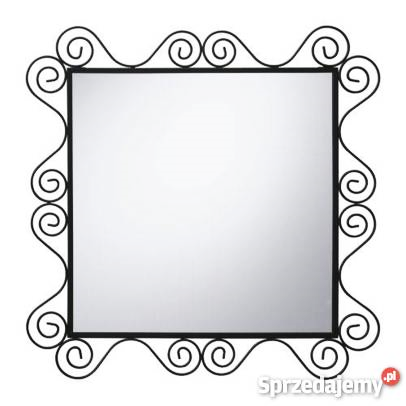 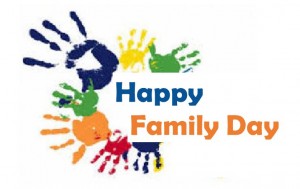 So  sehe ich meine Rolle in der Familie jetzt: ________________________________________________________________________________________________________________________________________________________________________________________________________________________________________________________________________________________________________________________________________________________________________________________________________________________________________________________